MISDEBERES. Elaborado por pitagor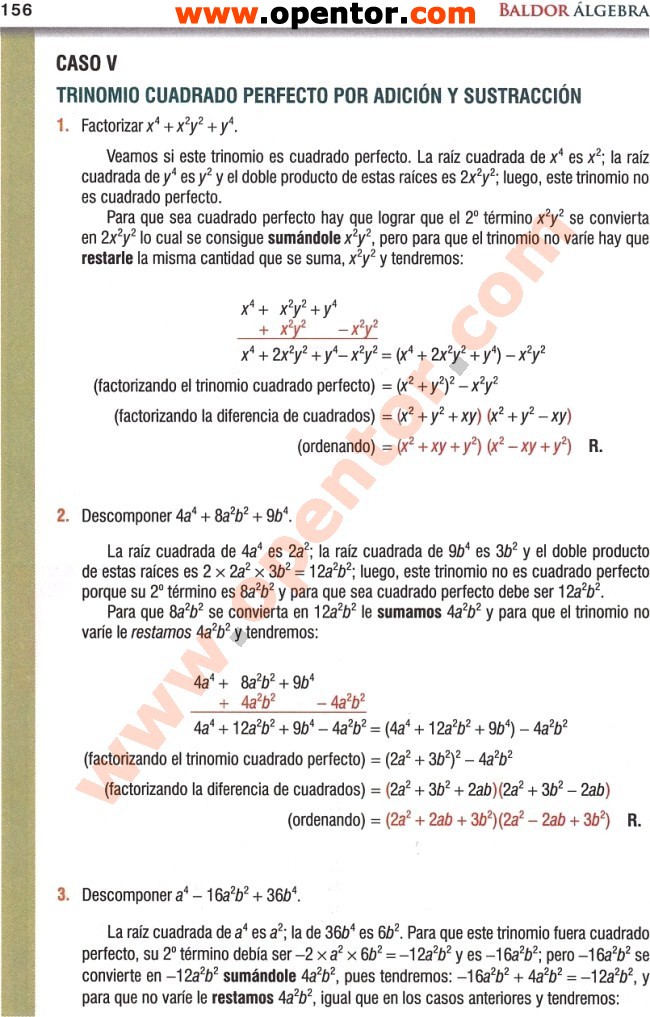 